ПОЯСНЮВАЛЬНА ЗАПИСКА№ ПЗН-58293 від 15.09.2023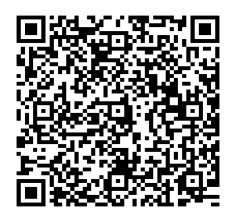 до проєкту рішення Київської міської ради:Про передачу ПРИВАТНОМУ ПІДПРИЄМСТВУ «БАСТІОН» земельної ділянки в оренду для експлуатації та обслуговування будівель і споруд виробничого комплексу на вул. Зрошувальній, 15б у Дарницькому районі міста КиєваЮридична особа:*за даними Єдиного державного реєстру юридичних осіб, фізичних осіб- підприємців та громадських формуваньВідомості про земельну ділянку (кадастровий № 8000000000:63:324:0038).3. Обґрунтування прийняття рішення.На замовлення зацікавленої особи землевпорядною організацією розроблено технічну документацію із землеустрою щодо встановлення меж земельної ділянки в натурі (на місцевості) ПРИВАТНОМУ ПІДПРИЄМСТВУ «БАСТІОН» для експлуатації та обслуговування будівель і споруд виробничого комплексу на вул. Зрошувальній,15б у Дарницькому районі м. Києва (кадастровий номер 8000000000:63:324:0038).Відповідно до Земельного кодексу України та Порядку набуття прав на землю із земель комунальної власності у місті Києві, затвердженого рішенням Київської міської ради від 20.04.2017 № 241/2463, Департаментом земельних ресурсів виконавчого органу Київської міської ради (Київської міської державної адміністрації) розроблено проєкт рішення Київської міської ради.4. Мета прийняття рішення.Метою прийняття рішення є забезпечення реалізації встановленого Земельним кодексом України права особи на оформлення права користування на землю.5. Особливі характеристики ділянки.Стан нормативно-правової бази у даній сфері правового регулювання.Загальні засади та порядок передачі земельних ділянок у користування зацікавленим особам визначено Земельним кодексом України та Порядком набуття прав на землю із земель комунальної власності у місті Києві, затвердженим рішенням Київської міської ради від 20.04.2017 № 241/2463.Проєкт рішення не містить інформацію з обмеженим доступом у розумінні статті 6 Закону України «Про доступ до публічної інформації».Проєкт рішення не стосується прав і соціальної захищеності осіб з інвалідністю та не матиме впливу на життєдіяльність цієї категорії.Фінансово-економічне обґрунтування.Реалізація рішення не потребує додаткових витрат міського бюджету.Відповідно до Податкового кодексу України, Закону України «Про оренду землі» та рішення Київської міської ради 08.12.2022 № 5828/5869 «Про бюджет міста Києва на 2023 рік» орієнтовний розмір річної орендної плати складатиме: 304 271 грн 93 коп. ( 3 %).Прогноз соціально-економічних та інших наслідків прийняття рішення.Наслідками прийняття розробленого проєкту рішення стане реалізація зацікавленою особою своїх прав щодо користування земельною ділянкою.Доповідач: директор Департаменту земельних ресурсів Валентина ПЕЛИХ. Назва	ПРИВАТНЕ ПІДПРИЄМСТВО «БАСТІОН»(далі – ПП «БАСТІОН») Перелік засновників (учасників) юридичної особи*ЄГОРОВА ОКСАНА ОЛЕГІВНА
Україна, 02154, місто Київ, Русанівська набережна Кінцевий бенефіціарний   власник (контролер)*ЄГОРОВА ОКСАНА ОЛЕГІВНА
Україна, 02154, місто Київ, Русанівська набережнаРеєстраційний номер:від 08.09.2023 № 451439511 Місце розташування (адреса)м. Київ, р-н Дарницький, вул. Зрошувальна, 15б Площа0,8021 га Вид та термін користуванняправо в процесі оформлення (оренда 10 років) Категорія земельземлі промисловості, транспорту, електронних комунікацій, енергетики, оборони та іншого призначення Вид цільового призначення11.02 для розміщення та експлуатації основних, підсобних і допоміжних будівель та споруд підприємств переробної, машинобудівної та іншої промисловості (для експлуатації та обслуговування будівель і споруд виробничого комплексу) Нормативна грошова оцінка 
 (за попереднім розрахунком*) 10 142 397 грн 64 коп. *Наведені розрахунки нормативної грошової оцінки не є остаточними і будуть уточнені   відповідно до вимог чинного законодавства при оформленні права на земельну ділянку. *Наведені розрахунки нормативної грошової оцінки не є остаточними і будуть уточнені   відповідно до вимог чинного законодавства при оформленні права на земельну ділянку. Наявність будівель і споруд   на ділянці:Земельна ділянка забудована нежитловими будівлями: літера «Ж» загальною площею 118,8 кв.м та літера «З» загальною площею 308,9 кв.м, які перебувають у приватній власності ПП «БАСТІОН», право власності зареєстроване в Державному реєстрі речових прав на нерухоме майно 16.03.2023, номер відомостей про речове право 49651469 (інформаційна довідка з Державного реєстру речових прав на нерухоме майно від 14.09.2023 № 346602139). Також на земельній ділянці розташовані некапітальні споруди, які знаходяться на балансі ПП «БАСТІОН» (лист                            ПП «БАСТІОН» від 27.03.2023 № 27/03-1). Наявність ДПТ:Детальний план території відсутній. Функціональне призначення   згідно з Генпланом:Відповідно до Генерального плану міста Києва, затвердженого рішенням Київської міської ради                  від 28.03.2002 № 370/1804, земельна ділянка за функціональним призначенням належить до території промислові (існуючі). Правовий режим:Земельна ділянка належить до земель комунальної власності територіальної громади міста Києва. Розташування в зеленій зоні:Земельна ділянка не входить до зеленої зони. Інші особливості:На підставі рішення Київської міської ради від 19.12.2006            № 303/360 «Про передачу приватному підприємству «БАСТІОН» земельної ділянки для експлуатації та обслуговування будівель і споруд виробничого комплексу на вул. Зрошувальній, 15-б у Дарницькому районі м. Києва» земельна ділянка площею 0,8021 га (кадастровий номер 8000000000:63:324:0038) передана в оренду                                 на 5 років ПП «БАСТІОН» для експлуатації та обслуговування будівель і споруд виробничого комплексу на вул. Зрошувальній, 15-б у Дарницькому районі м. Києва (договір оренди земельної ділянки від 09.08.2007 № 63-6-00437, термін дії якого закінчився 09.08.2012). Київською міською радою рішення про поновлення зазначеного договору оренди не приймалось.Проєктом рішення запропоновано з урахуванням існуючої судової практики (постанови Верховного Cуду від 18.06.2020 у справі № 925/449/19, від 27.01.2021 у справі             № 630/269/16, від 10.02.2021 у справі № 200/8930/18) зобов’язати землекористувача сплатити безпідставно збережені кошти за користування земельною ділянкою без правовстановлюючих документів на підставі статті 1212 Цивільного кодексу України згідно з розрахунком Департаменту земельних ресурсів виконавчого органу Київської міської ради (Київської міської державної адміністрації). Інші особливості:Зазначаємо, що Департамент земельних ресурсів не може перебирати на себе повноваження Київської міської ради та приймати рішення про передачу або відмову в передачі в оренду земельної ділянки, оскільки відповідно до пункту 34 частини першої статті 26 Закону України «Про місцеве самоврядування в Україні» та статей 9, 122 Земельного кодексу України такі питання вирішуються виключно на пленарних засіданнях сільської, селищної, міської ради.Зазначене підтверджується, зокрема, рішеннями Верховного Суду від 28.04.2021 у справі № 826/8857/16,                    від 17.04.2018 у справі № 826/8107/16, від 16.09.2021 у справі № 826/8847/16. Зважаючи на вказане, цей проєкт рішення направляється                     для подальшого розгляду Київською міською радою відповідно до її Регламенту.Директор Департаменту земельних ресурсівВалентина ПЕЛИХ